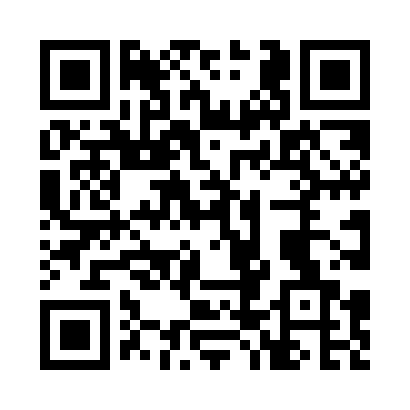 Prayer times for Rock River, Wyoming, USAMon 1 Jul 2024 - Wed 31 Jul 2024High Latitude Method: Angle Based RulePrayer Calculation Method: Islamic Society of North AmericaAsar Calculation Method: ShafiPrayer times provided by https://www.salahtimes.comDateDayFajrSunriseDhuhrAsrMaghribIsha1Mon3:515:331:085:108:4210:242Tue3:525:341:085:108:4210:243Wed3:535:351:085:108:4210:234Thu3:545:351:085:108:4210:235Fri3:545:361:095:108:4110:226Sat3:555:361:095:108:4110:227Sun3:565:371:095:108:4110:218Mon3:575:381:095:108:4010:209Tue3:585:381:095:118:4010:2010Wed3:595:391:095:118:3910:1911Thu4:005:401:105:108:3910:1812Fri4:025:411:105:108:3810:1713Sat4:035:411:105:108:3810:1614Sun4:045:421:105:108:3710:1515Mon4:055:431:105:108:3710:1416Tue4:065:441:105:108:3610:1317Wed4:075:451:105:108:3510:1218Thu4:095:461:105:108:3410:1119Fri4:105:461:105:108:3410:1020Sat4:115:471:105:108:3310:0921Sun4:135:481:105:098:3210:0722Mon4:145:491:105:098:3110:0623Tue4:155:501:105:098:3010:0524Wed4:175:511:105:098:2910:0425Thu4:185:521:105:098:2910:0226Fri4:195:531:105:088:2810:0127Sat4:215:541:105:088:279:5928Sun4:225:551:105:088:269:5829Mon4:245:561:105:078:249:5630Tue4:255:571:105:078:239:5531Wed4:265:581:105:078:229:53